УВЕДОМЛЕНИЕо проведении публичных консультацийпроекта постановления администрации МО «Ахтубинский район»  Астраханской области  «Об утверждении Порядка  размещения нестационарных торговых объектов, расположенных на территории сельских поселений муниципального образования «Ахтубинский район», а также земельных участках, принадлежащих муниципальному образованию «Ахтубинский район» на праве собственности, либо на праве безвозмездного пользования земельным участкомВо исполнение Порядка проведения оценки регулирующего воздействия и экспертизы проектов муниципальных нормативных правовых актов  муниципального образования «Ахтубинский район», затрагивающих вопросы осуществления предпринимательской и инвестиционной деятельности, утвержденного Постановлением администрации  МО «Ахтубинский район» от 20.07.2015 № 897 (с изменениями внесенными Постановлением от 30.12.2015 № 1415 «О внесении изменений в постановление № 897 от 20.07.2015»), управление имущественных и земельных отношений администрации МО «Ахтубинский  район» проводит публичные консультации в отношении  проекта постановления администрации МО «Ахтубинский район»  Астраханской области  «Об утверждении порядка размещения нестационарных торговых объектов,  расположенных на территории сельских поселений муниципального образования «Ахтубинский район», а также земельных участках, принадлежащих муниципальному образованию «Ахтубинский район» на праве собственности, либо на праве безвозмездного пользования земельным участком»Сроки проведения публичных консультаций: начало:      09.07.2019.окончание: 17.07.2019.Способ направления участниками публичных консультаций своих предложения и замечаний:предложения и замечания направляются  по  прилагаемой  форме  опросного листа в электронном виде на адрес: kizoadm@mail,ru   (адрес электронной почты ответственного сотрудника)или на бумажном носителе по адресу: г. Ахтубинск, ул. Волгоградская 141, каб.11Контактное лицо по вопросам публичных консультаций:Шерстюк Надежда Витальевна(фамилия, имя, отчество ответственного сотрудника)рабочий телефон: 4-04-10;график работы: с 08-00 до 17-00 по рабочим дням.Прилагаемые к уведомлению материалы:1) Проект  постановления администрации МО «Ахтубинский район»  Астраханской области  «Об утверждении порядка размещения нестационарных торговых объектов, расположенных на территории сельских поселений муниципального образования «Ахтубинский район», а также земельных участках, принадлежащих муниципальному образованию «Ахтубинский район» на праве собственности, либо на праве безвозмездного пользования земельным участком»2) опросный лист для проведения публичных консультаций. Примечание. Публичные консультации проводятся в целях проведения экспертизы нормативного  правового акта и  выявления в нем положений, вводящих  избыточные  административные  и иные ограничения и  обязанности  для  субъектов  предпринимательской и инвестиционной деятельности или способствующих  их введению, а также положений, способствующих  возникновению необоснованных расходов субъектов предпринимательской и инвестиционной деятельности и бюджета  администрации МО «Ахтубинский район». В рамках указанных консультаций все заинтересованные лица могут направить свои  предложения и замечания по данному постановлению. Предложения и замечания по указанному  проекту  постановления, поступившие разработчику после указанного  в  уведомлении срока, а также представленные не в соответствии  с прилагаемой формой опросного листа, рассмотрению не подлежат.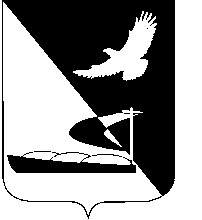 АДМИНИСТРАЦИЯ МУНИЦИПАЛЬНОГО ОБРАЗОВАНИЯ«АХТУБИНСКИЙ РАЙОН»ПОСТАНОВЛЕНИЕ_______________          						         №_________Об утверждении порядка размещения нестационарных торговых объектов, расположенных на территории сельских поселений муниципального образования «Ахтубинский район», а также земельных участках, принадлежащих муниципальному образованию «Ахтубинский район» на праве собственности, либо на праве безвозмездного пользования земельным участком	В соответствии с Федеральным законом Российской Федерации от 06.10.2003 № 131-ФЗ «Об общих принципах организации местного самоуправления в Российской Федерации» статьей 10 Федерального закона Российской Федерации от 28.12.2009 № 381-ФЗ «Об основах государственного регулирования торговой деятельности в Российской Федерации», подпунктом 6 пункта 1 статьи 39.33 Земельного кодекса Российской Федерации», Постановлением Правительства Астраханской области от 30.07.2015 № 378-П «О порядке предоставления торгового места для размещения нестационарных торговых объектов на земельных участках, в зданиях, сооружениях, находящихся в государственной собственности Астраханской области», руководствуясь Уставом муниципального образования «Ахтубинский район», администрация муниципального образования «Ахтубинский район»ПОСТАНОВЛЯЕТ:1. Утвердить прилагаемый порядок размещения нестационарных торговых объектов, расположенных на территории сельских поселений муниципального образования «Ахтубинский район», а также земельных участках, принадлежащих муниципальному образованию «Ахтубинский район» на праве собственности, либо на праве безвозмездного пользования земельным участком.2. Муниципальному казёному учреждению «Управление по хозяйственному и транспортному обеспечению МО «Ахтубинский район» (Боярский Н.Н.)  обеспечить размещение настоящего постановления в информационно-телекоммуникационной сети Интернет на официальном сайте администрации муниципального образования «Ахтубинский район» в разделе «Официальные документы» подразделе «Документы администрации» подразделе «Официальные документы».            3. Общему отделу администрации муниципального образования «Ахтубинский район» (Сухорукова Т.А.) опубликовать настоящее постановление в газете «Ахтубинская правда».4. Контроль по исполнению настоящего постановления возложить на заместителя главы администрации- начальника управления экономического развития администрации МО «Ахтубинский район» Клокова Д.А.Глава муниципального образования                                          А.А. Кириллов     Утвержден постановлением администрации муниципального образования «Ахтубинский район»от ____________ № ________ПОРЯДОКразмещения нестационарных торговых объектов, расположенных на территории сельских поселений муниципального образования «Ахтубинский район», а также земельных участках, принадлежащих муниципальному образованию «Ахтубинский район» на праве собственности, либо на праве безвозмездного пользования земельным участком Общие положенияНастоящий Порядок размещения нестационарных торговых объектов, расположенных на территории сельских поселений муниципального образования «Ахтубинский район» а также земельных участках, принадлежащих муниципальному образованию «Ахтубинский район» на праве собственности, либо на праве безвозмездного пользования земельным участком муниципального образования  «Ахтубинский район» (далее – Порядок) определяет процедуру размещения нестационарных торговых объектов на земельных участках, находящихся в муниципальной собственности, а также земельных участков, государственная собственность на которые не разграничена.Требования настоящего Порядка не распространяются на отношения, связанные с размещением нестационарных торговых объектов:- находящихся на территориях розничных рынков;- при проведении праздничных, общественно-политических, культурно-массовых и спортивных мероприятий, имеющих временный характер;- при проведении ярмарок, выставок-ярмарок.К нестационарным торговым объектам относятся:- павильон- строение, имеющее торговый зал и рассчитанное на одно или несколько рабочих мест;-киоск – строение, которое не имеет торгового зала и рассчитано на одно рабочее место продавца;- торговый автомат – временное техническое сооружение или конструкция, предназначенные для продажи штучных товаров без участия продавца;- передвижные сооружения: автомагазины (автолавки, автоприцепы), изотермические емкости и цистерны, тележки, лотки, палатки, корзины и иные специальные приспособления.Требования к схеме размещения нестационарных торговых объектовПредоставление места для размещения нестационарных торговых объектов на земельных участках на территории сельских поселений муниципального образования «Ахтубинский район», а также земельных участках, принадлежащих муниципальному образованию «Ахтубинский район» на праве собственности, либо на праве безвозмездного пользования земельным участком, осуществляется исходя из принципа платности на основании договора предоставления торгового места в соответствии со схемой размещения нестационарных торговых объектов, утвержденной администрацией муниципального образования «Ахтубинский район».Размещение объектов осуществляется с учетом необходимости обеспечения устойчивого развития территорий и достижения нормативов минимальной обеспеченности населения площадью торговых объектов.Размещение объектов должно соответствовать действующим градостроительным, строительным, архитектурным, пожарным, санитарным и иным нормам, правилам и нормативам.Размещение нестационарных торговых объектов на территории сельских поселений муниципального образования «Ахтубинский район»,  а также земельных участках, принадлежащих муниципальному образованию «Ахтубинский район» на праве собственности, либо на праве безвозмездного пользования земельным участком осуществляется в местах, определенных схемой размещения объектов нестационарной торговой сети.Схемы размещения нестационарных торговых объектов и вносимые в схему изменения утверждаются постановлением администрации муниципального образования «Ахтубинский район» и подлежат опубликованию в порядке, установленном для официального опубликования муниципальных правовых актов, а также размещению на сайте органа местного самоуправления в информационно-телекоммуникационной сети «Интернет» в течение трех рабочих дней со дня их утверждения. Допускается внесение изменений в утвержденные схемы в течение года.Схемы разрабатываются и утверждаются в зависимости от назначения, способа и периода размещения объектов.Схема размещения нестационарного торгового объекта, утверждается сроком на 5 лет.Требования к объектамПредполагаемый к размещению нестационарный торговый объект должен гармонично вписываться в сложившуюся застройку, его установка не должна повлечь за собой изменения внешнего архитектурного облика сложившейся застройки, внешнего благоустройства территории. Расположение нестационарных торговых объектов не должно препятствовать движению пешеходов и автотранспорта. Обязательным условием размещения является наличие подъезда с твердым покрытием для автотранспорта, обеспечивающего эксплуатацию объекта.При осуществлении деятельности владельцем объекта должна соблюдаться специализация объекта. Специализация объекта указывается в наименовании объекта.Сроки размещения объектов определяются договорами на размещение объектов в соответствии со схемами.Самовольно установленные и незаконно размещенные объекты подлежат сносу (демонтажу) их владельцами.Требования к объектам (внешний вид, размеры, площадь, конструктивная схема и иные требования) определяются типовыми эскизными проектами, ГОСТами (далее – эскизный проект) согласованными с отделом архитектуры и строительства администрации муниципального образования «Ахтубинский район».Владельцы объектов обязаны обеспечить соблюдение стилевого оформления нестационарных торговых объектов.Не допускается размещать у объектов столики, зонтики и другие подобные объекты, за исключением случаев, когда их размещение предусмотрено эскизным проектом.Объекты, для которых исходя из их функционального назначения, а также по санитарно-гигиеническим требованиям и нормативам требуется подключение (технологическое присоединение) к сетям водоснабжения и водоотведения, могут размещаться только вблизи инженерных коммуникаций при наличии технической возможности подключения.Порядок заключения договоров на размещение нестационарных торговых объектовДля заключения договора на размещение нестационарного торгового объекта и для включения в схему расположения нестационарного торгового объекта в администрацию муниципального образования «Ахтубинский район» предоставляются следующие документы:Заявление; Копии регистрационных документов;Выписку из единого государственного реестра юридических лиц (для юридических лиц), выписку из единого государственного реестра индивидуальных предпринимателей (для индивидуальных предпринимателей, крестьянско-фермерских хозяйств), полученную не ранее, чем за 30 дней до подачи заявления; Фотографии, эскизный проект объекта торговли согласованный с отделом архитектуры и строительства администрации муниципального образования «Ахтубинский район», предполагаемого к установке, который должен содержать в себе следующие данные:- архитектурно-художественное и цветовое оформление объекта торговли;-предложения по благоустройству территории объекта торговли.Администрация муниципального образования «Ахтубинский район» в день поступления документов регистрирует их в журнале учета заявлений на предоставление места для размещения нестационарных торговых объектов.Администрация муниципального образования «Ахтубинский район»  в течение 30 календарных дней со дня регистрации документов рассматривает документы, готовит проект договора предоставления торгового места, либо отказывает в заключении договора размещения нестационарного торгового объекта в следующих случаях, если:- ранее в целях размещения нестационарного торгового объекта по такому же адресу поступило заявление о предоставлении торгового места, и данное заявление находится на рассмотрении;- на запрашиваемое место имеется действующий договор размещения нестационарного торгового объекта;-в схеме размещения отсутствует запрашиваемое место;- заявленная специализация нестационарного торгового объекта не соответствует специализации, указанной в схеме размещения;- заявление о предоставлении торгового места для размещения нестационарного торгового объекта подано в отношении территории, на которую утверждена схема расположения земельного участка или принято решение о предварительном согласовании предоставления земельного участка;- площадь нестационарного торгового объекта превышает площадь земельного участка или его части, в отношении которых подано заявление о предоставлении торгового места для размещения нестационарного торгового объекта.В случае отказа в заключении договора размещения нестационарного торгового объекта администрация муниципального образования «Ахтубинский район» в течение 30 календарных дней со дня регистрации документов направляет заявителю уведомление об отказе в заключении договора размещения нестационарного торгового объекта с указанием оснований для отказа, предусмотренных настоящим пунктом, путем выдачи лично под роспись или направления заказным почтовым отправлением с уведомлением о вручении.В случае отсутствия оснований для отказа в заключении договора размещения нестационарного торгового объекта администрация муниципального образования «Ахтубинский район» в течение 30 календарных дней со дня регистрации документов подготавливает проект договора размещения нестационарного торгового объекта (согласно приложению № 1 к настоящему Порядку)  в двух экземплярах с указанием платы, рассчитанной в соответствии с методикой определения размера платы за размещение нестационарных торговых объектов, расположенных на территории муниципального образования «Ахтубинский район» (согласно приложению № 2 к настоящему Порядку) и направляет заявителю подписанный в двух экземплярах проект договора размещения нестационарного торгового объекта путем выдачи лично под роспись или заказным почтовым отправлением с уведомлением о вручении.Заявитель возвращает один экземпляр подписанного им договора предоставления торгового места в администрацию муниципального образования «Ахтубинский район» в течение 10 календарных дней со дня его получения заявителем.По истечении срока действия договора для размещения нестационарного торгового объекта, расположенного на земельном участке, находящегося в государственной или муниципальной собственности, и на землях, государственная собственность на которые не разграничена, заключение такого договора на новый срок возможно с лицом, надлежащим образом исполнившим свои обязанности по данному договору.В случае, если лицо ненадлежащим образом исполняло свои обязанности по договору, данный договор не подлежит заключению на новый срок, а владельцы нестационарного торгового объекта обязаны их демонтировать и освободить занимаемую территорию.Договор может быть досрочно прекращен в одностороннем порядке в следующих случаях:- неоднократного привлечения субъекта торговли к административной ответственности (два и более раза) в период действия договора, за нарушение правил благоустройства, санитарного содержания торгового места и правил торговли, установленных действующим законодательством;- невнесения субъектом торговли оплаты по договору (два и более раз);- изменения специализации торгового объекта.Договор может быть расторгнут в любое время по соглашению сторон.От имени и в интересах администрации муниципального образования «Ахтубинский район» договор размещения нестационарного торгового объекта заключает управление имущественных и земельных отношений администрации муниципального образования «Ахтубинский район».Верно:Приложение № 1 к ПорядкуДоговорразмещения нестационарного торгового объектаг. Ахтубинск                                                                «___»_______20___г.Управление имущественных и земельных отношений администрации муниципального образования «Ахтубинский район», действующее от имени и в интересах администрации муниципального образования «Ахтубинский район», в лице начальника управления имущественных и земельных отношений администрации муниципального образования «Ахтубинский район», действующего на основании ________________________________, с одной стороны, именуемый в дальнейшем Управление и __________________________________________________________________, в лице __________________________________________________, действующего на основании _________________________________________, с другой стороны,  именуемый в дальнейшем Субъект, заключили настоящий договор о нижеследующем:ПРЕДМЕТ ДОГОВОРАУправление предоставляет Субъекту право на размещение нестационарного торгового объекта, тип объекта ____________________, площадью __________ для осуществления торговой деятельности, расположенного ______________________________________________, в соответствии со схемой размещения нестационарных торговых объектов, утвержденной _____________________________________, на срок с ________20___ года по ___________ 20___ года.ПРАВА И ОБЯЗАННОСТИ СТОРОНУправление предоставляет Субъекту право на размещение объекта по адресу, указанному в пункте 1.1. настоящего договора. Право, предоставленное Субъекту по настоящему договору, не может быть передано другим лицам.Субъект обязан:Обеспечить установку объекта в срок не позднее 7 рабочих дней с даты заключения настоящего договора.Своевременно и в полном объеме осуществлять платежи по настоящему договору.Использовать объект по назначению, указанному в пункте 1.1 настоящего договора.Не допускать строительства и реконструкции объектов капитального строительства на предоставленном  месте.Обеспечить сохранение внешнего вида, типа, местоположения и размеров объекта в течение установленного периода размещения.Обеспечить соблюдение санитарных норм и правил, вывоз мусора и иных отходов, образовавшихся в результате использования объекта.Не допускать загрязнения, захламления места размещения объекта.Обеспечить своевременный демонтаж объекта и приведение прилегающей к объекту территории в первоначальное состояние в течение 5 (пяти) рабочих дней со дня окончания срока действия договора, а также в указанный срок – в случае досрочного отказа в одностороннем порядке от исполнения условий настоящего договора по собственной инициативе или инициативе Управления в соответствии с разделом 5 настоящего договора.Выполнять условия, предусмотренные нормативными правовыми актами, регулирующими размещение нестационарных торговых объектов.В срок не позднее 10 дней со дня, когда Субъект признан прекратившим свою деятельность в установленном законом порядке, уведомить в письменной форме Управление о прекращении деятельности.Платежи и расчеты по договору
Плата по настоящему договору в сумме ________ рублей производится Субъектом торговли путем перечисления денежных средств ежемесячно, не позднее 25 числа текущего месяца, по следующим реквизитам:__________________________.(В случае заключения договора на срок менее 1 месяца: 3.1. Плата вносится Субъектом торговли авансовым платежом не позднее 3 (трех) рабочих дней с момента заключения договора путем перечисления денежных средств по следующим реквизитам:__________________________.)В случае отказа или уклонения от оплаты Субъектом по договору в установленные сроки он несет ответственность в соответствии с законодательством Российской Федерации.При нарушении сроков оплаты по договору Субъект выплачивает Управлению пени в размере 0,1 за каждый день просрочки.Размер платы по договору ежегодно может изменяться в одностороннем порядке без заключения дополнительного соглашения к договору.Ответственность сторонВ случае неисполнения или ненадлежащего исполнения обязательств по настоящему договору Стороны несут ответственность в соответствии с законодательством Российской Федерации.Стороны освобождаются от обязательств по договору в случае наступления форс-мажорных обстоятельств в соответствии с законодательством Российской Федерации.Изменение и расторжение договораИзменение условий настоящего договора допускается по соглашению Сторон. Вносимые изменения в настоящий договор рассматриваются Сторонами в течение 30 календарных дней со дня поступления письменного обращения одной из сторон об  изменении условий договора и оформляется дополнительным соглашением.Договор прекращает свое действие по окончании его срока.Настоящий договор может быть расторгнут по соглашению Сторон.Договор может быть расторгнут судом по требованию одной из сторон при существенном нарушении условий договора одной из Сторон.Управление вправе отказаться в одностороннем порядке от исполнения условий настоящего договора по следующим основаниям:Субъект более двух раз подряд по истечении установленного настоящим договором срока платежа не вносит плату.После получения Управления уведомления о прекращении Субъектом своей деятельности, предусмотренного подпунктом 2.2.10 пункта 2.2 настоящего договора.При отказе от исполнения настоящего договора в одностороннем порядке Управление направляет Субъекту письменное уведомление об отказе от исполнения условий договора.По истечении 30 календарных дней с даты получения указанного уведомления Субъектом настоящий договор будет считаться расторгнутым.Срок действия договораНастоящий договор действует с момента подписания до  _________,а  в части исполнения обязательств по оплате – до их полного исполнения.Прочие условияВопросы, не урегулированные настоящим договором, разрешаются в соответствии с законодательством Российской Федерации и нормативными правовыми актами, регулирующими размещение нестационарных торговых объектов.Договор составлен в двух экземплярах по одному для каждой из Сторон, каждый из которых имеет одинаковую юридическую силу.Споры по договору разрешаются в порядке, установленном действующим законодательством.Все изменения к договору Стороны оформляют дополнительными соглашениями, составленными в письменной форме, которые являются неотъемлемой частью договора.Юридические адреса и банковские реквизиты сторонПодписи сторон:Управление:Управление имущественных и земельных отношений администрации муниципального образования «Ахтубинский район», действующее от имени и в интересах администрации муниципального образования «Ахтубинский район», в лице начальника управления имущественных и земельных отношений администрации муниципального образования «Ахтубинский район»Место нахождения: Астраханская область, г.Ахтубинск, ул. Волгоградская, 141_____________________________________________________________Субъект:____________________________________________________________.Место нахождения: ___________________________________________._____________________________________________________________Верно:Приложение № 2 к ПорядкуМетодика определения размера платы за размещение нестационарных торговых объектов, расположенных на территории сельских поселений муниципального образования «Ахтубинский район», а также земельных участках, принадлежащих муниципальному образованию «Ахтубинский район» на праве собственности, либо на праве безвозмездного пользования земельным участкомНастоящая Методика применяется при определении платы по договорам на размещение нестационарных торговых объектов (далее - НТО), расположенных на территории сельских поселений муниципального образования «Ахтубинский район», а также земельных участках, принадлежащих муниципальному образованию «Ахтубинский район» на праве собственности, либо на праве безвозмездного пользования земельным участком.Плата по договорам на размещение нестационарных торговых объектов на земельных участках, кадастровая стоимость которых определена, рассчитывается по формуле:Пр = С * КС, гдеПр – плата за размещение НТО (руб./ в год);С – ставка от кадастровой стоимости земельного участка, учитывающая вид разрешенного использования земель (в соответствии с постановлением администрации МО «Ахтубинский район» от 12.12.2013 № 1561 «Об установлении базовых ставок арендной платы за земельные участки, находящиеся на территории МО «Ахтубинский район», государственная собственность на которые не разграничена»);КС – кадастровая стоимость земельного участка, указанная в кадастровом паспорте (руб.);При заключении Договора в году, в котором произошло изменение кадастровой стоимости земельного участка, размер платы за размещение НТО определяется без применения коэффициента, учитывающего размер уровня инфляции на очередной финансовый год.В случае заключения договора за размещение НТО земельного участка на срок более одного года в договоре за размещение НТО земельного участка предусматривается возможность изменения платы в одностороннем порядке по требованию Управления имущественных и земельных отношений администрации МО «Ахтубинский район» в связи с изменением уровня инфляции, при этом учет уровня инфляции производится путем умножения годового размера платы на размер уровня инфляции, определяемый на основании закона Астраханской области о бюджете Астраханской области.Для временных объектов, располагаемых на землях общего пользования или на земельных участках, кадастровая стоимость которых не определена, расчет платы за размещение НТО производится по формуле:Пр = КС * С, КС = СПкс * S, гдеПр – плата за размещение НТО (руб./в год);СПкс – средний удельный показатель кадастровой стоимости земель кадастрового квартала по соответствующему виду разрешенного использования для кадастровых кварталов Астраханской области (руб./кв.м);В случае отсутствия утвержденных уполномоченным исполнительным органом государственной власти Астраханской области средних значений удельных показателей кадастровой стоимости земель для кадастровых кварталов Астраханской области для расчета платы используются средние значения удельных показателей кадастровой стоимости земель соответствующего вида разрешенного использования для муниципального района (городского округа) Астраханской области.В случае отсутствия утвержденных уполномоченным исполнительным органом государственной власти Астраханской области средних значений удельных показателей кадастровой стоимости земель для муниципального района (городского округа) Астраханской области для расчета платы используются средние значения удельных показателей кадастровой стоимости земель соответствующего вида разрешенного использования для субъекта Российской Федерации.S – площадь земельного участка, необходимая для размещения временного объекта (кв. м);С – ставка от кадастровой стоимости земельного участка, учитывающая вид разрешенного использования земель (в соответствии с постановлением администрации МО «Ахтубинский район» от 12.12.2013 № 1561 «Об установлении базовых ставок арендной платы за земельные участки, находящиеся на территории МО «Ахтубинский район», государственная собственность на которые не разграничена»);При заключении Договора в году, в котором произошло изменение кадастровой стоимости земельного участка, размер платы за размещение НТО определяется без применения коэффициента, учитывающего размер уровня инфляции на очередной финансовый год. В случае заключения договора за размещение НТО земельного участка на срок более одного года в договоре за размещение НТО земельного участка предусматривается возможность изменения платы в одностороннем порядке по требованию Управления имущественных и земельных отношений администрации МО «Ахтубинский район» в связи с изменением уровня инфляции, при этом учет уровня инфляции производится путем умножения годового размера платы на размер уровня инфляции, определяемый на основании закона Астраханской области о бюджете Астраханской области.Верно:ОПРОСНЫЙ ЛИСТдля проведения публичных консультаций по проектупостановления администрации МО «Ахтубинский район Астраханской области  «Об утверждении порядка размещения нестационарных торговых объектов, расположенных на территории сельских поселений муниципального образования «Ахтубинский район», а также земельных участках, принадлежащих муниципальному образованию «Ахтубинский район» на праве собственности, либо на праве безвозмездного пользования земельным участком»Контактная информация об участнике публичных консультацийНаименование участника: ______________________________________________________________________________________________________________________________Сфера деятельности участника: ________________________________________________________________________________________________________________________Фамилия, имя, отчество контактного лица: __________________________________Номер контактного телефона: _______________________________________________Адрес электронной почты: __________________________________________________Перечень вопросов,обсуждаемых в ходе проведения публичных консультаций1. На решение какой проблемы, на Ваш  взгляд,  направлено  предлагаемое правовое регулирование? Актуальна ли данная проблема сегодня?______________________________________________________________________________________________________________________________________________________2. Насколько корректно разработчик обосновал необходимость правового вмешательства? Насколько цель предлагаемого правового регулирования соотносится с проблемой, на решение которой оно направлено?  Достигнет ли, на Ваш взгляд, предлагаемое правовое регулирование тех  целей,  на  которые оно направлено?__________________________________________________________________________________________________________________________________________________________3. Является ли выбранный вариант решения  проблемы  оптимальным  (в том числе с точки зрения выгод и издержек для общества  в целом)? Существуют ли иные варианты достижения заявленных целей правового регулирования? Если да, выделите те из них, которые, по Вашему мнению, были бы менее затратны и/или более эффективны.______________________________________________________________________________________________________________________________________________________4. Какие, по Вашей оценке, субъекты предпринимательской и инвестиционной деятельности будут затронуты предлагаемым правовым регулированием (по видам  субъектов,  по  отраслям,  по  количеству таких субъектов в Вашем районе или городе и прочее)?______________________________________________________________________________________________________________________________________________________5. Повлияет ли  введение предлагаемого  правового  регулирования на конкурентную среду в  отрасли,  будет  ли  способствовать   необоснованному изменению расстановки  сил  в  отрасли? Если да,  то  как?  Приведите,  по возможности, количественные оценки.______________________________________________________________________________________________________________________________________________________6. Существуют ли в предлагаемом правовом регулировании положения, которые необоснованно затрудняют ведение предпринимательской и инвестиционной  деятельности? Приведите обоснования  по каждому указанному положению, дополнительно определив:- имеется ли смысловое противоречие  с целями правового регулирования или существующей проблемой либо  положение  не  способствует  достижению  целей регулирования;- имеются ли технические ошибки;- приводит ли исполнение положений правового  регулирования к возникновению  избыточных  обязанностей субъектов предпринимательской и инвестиционной деятельности, к необоснованному существенному росту отдельных видов затрат или появлению новых необоснованных видов затрат;- устанавливается ли положением  необоснованное ограничение выбора субъектами предпринимательской и  инвестиционной  деятельности существующих или возможных поставщиков или потребителей;- создает ли исполнение положений  правового регулирования существенные риски ведения предпринимательской и инвестиционной деятельности, способствует ли возникновению необоснованных прав  органов  государственной власти  и  должностных  лиц, допускает  ли возможность избирательного применения норм;- приводит ли к невозможности совершения законных действий субъектами предпринимательской и  инвестиционной  деятельности  (например, в связи с отсутствием требуемой новым правовым регулированием инфраструктуры, организационных или технических условий, технологий), вводит  ли неоптимальный режим осуществления операционной деятельности;- соответствует ли обычаям деловой  практики, сложившейся в отрасли, либо существующим международным практикам, используемым в данный момент.____________________________________________________________________________________________________________________________________________________________________________________________________________________________________________________________________________________________________________7. Какие, на Ваш взгляд,  могут  возникнуть  проблемы  и трудности с контролем соблюдения требований  и норм, вводимых данным нормативным правовым актом? Является ли предлагаемое правовое регулирование недискриминационным по отношению  ко всем его адресатам, то есть  все ли потенциальные адресаты правового регулирования  окажутся в одинаковых условиях после его введения? Предусмотрен ли в  нем  механизм защиты прав хозяйствующих субъектов? Существуют  ли, на  Ваш  взгляд, особенности при контроле соблюдения требований вновь вводимого правового регулирования различными группами адресатов регулирования?______________________________________________________________________________________________________________________________________________________8. Иные предложения и замечания, которые, по Вашему мнению,  целесообразно учесть в рамках оценки регулирующего воздействия.___________________________________________________________________________